APPLICATION FOR CRYPTIC COUNCIL CERTIFICATES ……………………………………………………………………….. Cryptic Council, Number …………  Use this application form for either once all degrees have been conferred, or after installation as a Thrice Illustrious Master.    Recorder name: ………………………………………………………………………………  Signature: …………………………………………………………………  Date: …………………………   Fee ($10 each) must accompany this application.  Please make payment to 030104 0037158-00 and include reference. 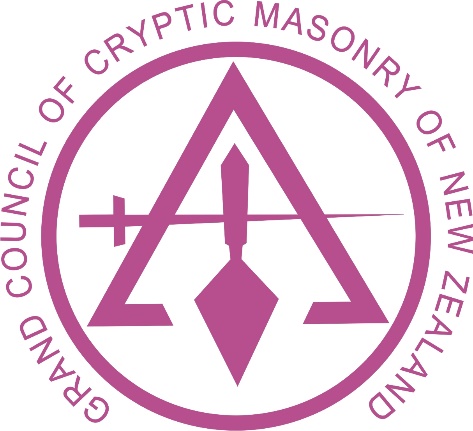 EITHEREITHEREITHEREITHERORSurnameFirst name(s)Date when degree conferred  Select               Royal              Most Excellent           Super Excellent Master            Master                   Master                          MasterDate when degree conferred  Select               Royal              Most Excellent           Super Excellent Master            Master                   Master                          MasterDate when degree conferred  Select               Royal              Most Excellent           Super Excellent Master            Master                   Master                          MasterDate when degree conferred  Select               Royal              Most Excellent           Super Excellent Master            Master                   Master                          MasterTIMInstallation Date